Приложение № 6к приказу от _________ № __ПРАВИТЕЛЬСТВО РОСТОВСКОЙ ОБЛАСТИГОСУДАРСТВЕННОЕ БЮДЖЕТНОЕ УЧРЕЖДЕНИЕ РОСТОСКОЙ ОБЛАСТИ«РОСТОВОБЛСТРОЙЗАКАЗЧИК»Адрес: ______________________________тел: ______________________________ e-mail: _______________________№ Общие положения.Предметом проверки является оценка расчетов, содержащихся в сметной документации, в целях установления их соответствия сметным нормативам, включенным в федеральный реестр сметных нормативов, индексам изменения сметной стоимости проектных и изыскательских работ, исходным данным для проектирования, заданию на проектирование, техническим заданиям и программам на изыскательские работы, а также порядку применения государственных сметных нормативов.Основания для проведения проверки достоверности определения стоимости  проектных и (или) изыскательских работ:Заявление от _______№ ___ о проведении проверки достоверности определения стоимости проектных и (или) изыскательских  работ по объекту:  «_________________________________________»;Реквизиты договора на проведение проверки достоверности определения стоимости проектных и (или) изыскательских  работ: № ________ от ____________ г.;Сведения об объекте строительства, реконструкции, капитального ремонта:Наименование объекта: _____________________________________________________.Почтовый (строительный) адрес объекта строительства, реконструкции, капитального ремонта: ___________________________________________________________.Основные технико-экономические показатели объекта (объектов) капитального строительства (площадь, объем, протяженность, количество этажей, производственная мощность и другие): _______________________________________________________.Сведения о заявителе:Полное наименование организации: «________________________________________________________»Юридический адрес: ____________________________________Почтовый адрес: _________________________________              Описание сметных расчетов, представленной на проверку достоверности определения стоимости проектных и(или) изыскательских работ.Информация об общей стоимости проектных и(или) изыскательских работ, предусмотренных действующей сметно-нормативной базой, на начало проверкиОбщая стоимость проектных и (или) изыскательских работ составляет:___________тыс. руб. (с учетом НДС) по состоянию на ___ квартал 201__ г;Перечень представленных сметных  расчетов________________________________________________________________________________________________________________________________________________________________Сметные расчетыСметные расчеты на проектные и (или) изыскательские работы составлены в соответствии с Методическими указаниями по применению справочников базовых цен на проектные работы в строительстве, утвержденными приказом Министерства регионального развития РФ №620 от 29.12.2009г., зарегистрированными Министерством юстиции РФ №16686 от 23.03.2010г., заданием на проектирование, техническими заданиями и программами на выполнение изыскательских работ.Информация об использованных государственных сметных нормативах, а также примененных индексах для перевода стоимости из базового уровня цен в текущий уровень ценПри разработке сметных расчетов использовались следующие документы в области сметного нормирования:______________________________________________________________________________________________________________________________________________________________________________________________________________________________________________________________________________________________________________________________...Сведения об оперативных изменениях, внесенных в сметные расчеты в процессе проведения проверки ________________________________________________________________________________________________________________________________________________________________ Информация об общей стоимости проектных и(или) изыскательских работ, предусмотренных действующей сметно-нормативной базой, по окончанию проверкиСтоимость проектных и (или) изыскательских работ в соответствии с представленными заявителем исходными данными, техническим заданием на проектные работы, программами на изыскательские работы,  составляет:______________ в текущих ценах по состоянию на __ квартал 201__ г. на сумму – ________ тыс. руб., (с учетом НДС)Выводы по результатам проверки.Представленные расчеты стоимости проектных и(или) изыскательских работ по объекту: «____________________________________» соответствуют (не соответствуют) сметным нормативам, включенным в федеральный реестр сметных нормативов, индексам изменения сметной стоимости проектных и изыскательских работ, исходным данным для проектирования, техническому заданию на проектные работы, программе на изыскательские работы, а также порядку применения государственных сметных нормативов, и рекомендованы для определения начальной максимальной цены контракта на разработку проектной документации.«УТВЕРЖДАЮ»(должность, Ф.И.О., подпись, печать)«___» ___________ 20 __ г.ПОЛОЖИТЕЛЬНОЕ (ОТРИЦАТЕЛЬНОЕ) ЗАКЛЮЧЕНИЕ Наименование:Наименование:Наименование:___________________________________________Почтовый (строительный) адрес:Почтовый (строительный) адрес:________________________________________________________________________________________________Объект проверки Объект проверки Объект проверки Объект проверки Сметные расчеты на проектные и(или) изыскательские работыСметные расчеты на проектные и(или) изыскательские работыСметные расчеты на проектные и(или) изыскательские работыСметные расчеты на проектные и(или) изыскательские работы20__ год20__ год20__ годСодержаниестр.1.	Общие положения	42.	Описание сметы, представленной на проверку достоверности стоимости проектных и(или) изыскательсктх работ.	43.	Выводы по результатам проверки	41.	Общие положения	42.	Описание сметы, представленной на проверку достоверности стоимости проектных и(или) изыскательсктх работ.	43.	Выводы по результатам проверки	4__________________________________________________________________________________________________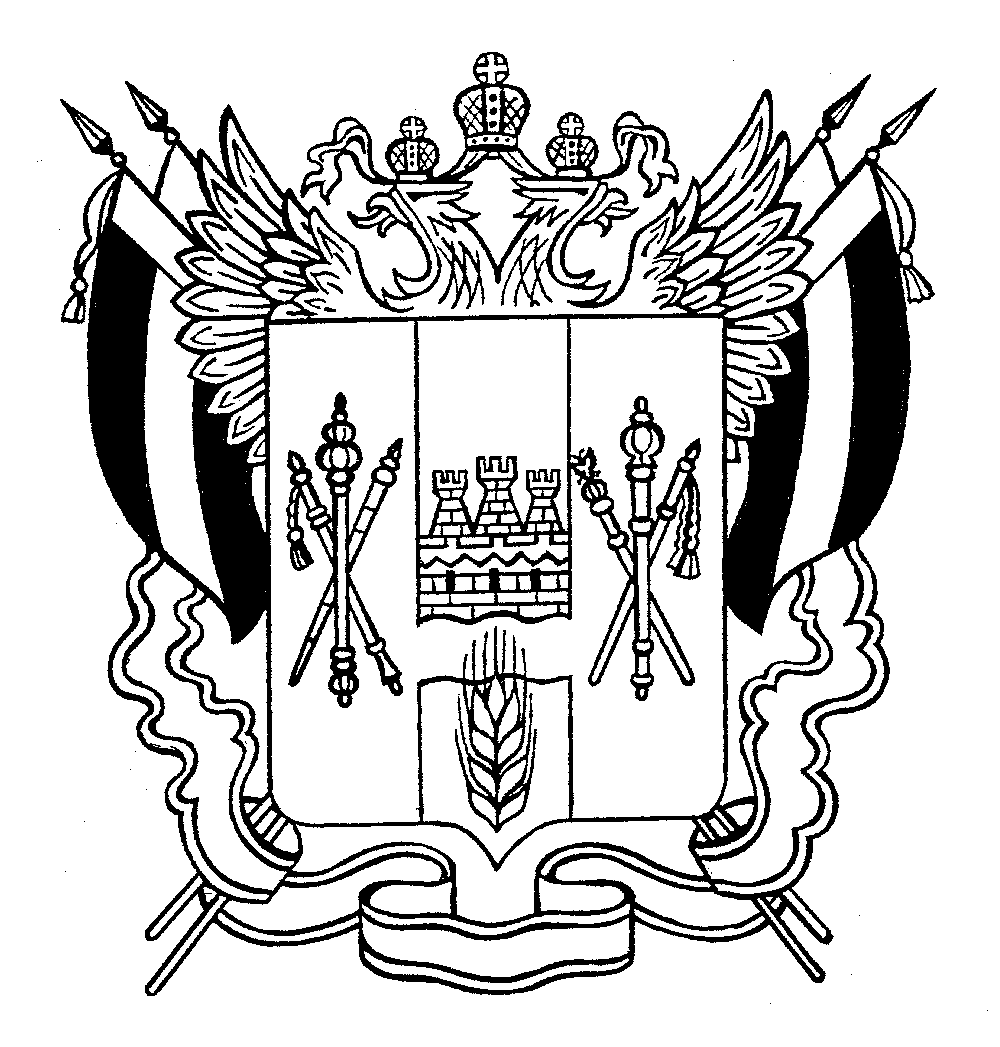 